Конспект занятияТема:  «Выпиливание ручным лобзиком»Цель урока: обучение  учащихся выпиливанию ручным лобзикомЗадачи урока: 1. Обучающая- закрепить теоретических знаний и практических умений при обработке древесины ручным инструментом.         2. Коррекционно - развивающая - коррекция развития мышц кисти     руки,  способности управлять движением кисти, координации и точности движений.3. Воспитательная - воспитывать трудолюбие, самостоятельность в работе, чувство ответственности за выполненную работу.Тип  урока: комбинированный.Метод обучения: объяснительно-иллюстрационный.Технология обучения: групповая.Наглядные пособия: доска, плакаты, шаблоны, раздаточный материал, инструменты и приспособления для выпиливания, поделки и изделия.I. Организационная  часть.Цель: подготовка учащихся к работе на уроке, настрой на работу, организация внимания. Взаимное приветствие.Проверка готовности к уроку. Рапорт дежурного.Педагог:(деление учащихся на группы – 2 группы)  Ребята, профессия столяра очень важная. Каждый мужчина должен уметь забить гвоздь, отремонтировать сломанную мебель, изготовить простейшие столярные изделия. Стать «мастером своего дела», может каждый. Для этого надо долго и упорно учиться, приобретать  навыки столярного дела. II. Актуализация опорных знанийПедагог: -Ребята, а какими инструментами вы работаете на уроке столярного дела? Ученики: молоток, рубанок, ножовка, ручная  дрель, стамеска, киянка, напильник.Педагог: Сейчас мы поиграем в игру : «Четвертый лишний»Коррекционное упражнение «четвертый лишний» по группам (слайд)«Соловьев Д-задание собрать пазл (ножовка))Молоток, киянка, кувалда, рубанок ( т.к. рубанок это строгальный инструмент)Линейка, метровка, рулетка, ножовка (т.к ножовка это пильный инструмент, а остальные инструменты для разметкиСтамеска, долото, угольник, киянка (т.к. угольник это разметочный, измерительный инструмент, а все остальные инструменты для долбления)Осина, сосна, береза, липа (т.к. сосна-это хвойная порода деревьев, а остальные лиственные)Педагог: Молодцы, справились с заданием.III. Повторение Цель: закрепить знания учащихся по теме: «устройство и назначение ножовки» (слайд)Педагог:Ребята, сейчас проверим задание у Димы. Ему необходимо было собрать пазл. Что у тебя получилось Дима?Дима: получился инструмент – ножовка.И сейчас повторим тему прошлого урока «устройство и назначение ножовки»Назовите  основные части ножовки Педагог: рукоятка, полотно, зубья.Педагог:Для чего нужна ножовка?Педагог: ножовка необходима для пиления древесины.IV. Изучение  новой  темы.Педагог: - Ребята, что мы изготавливали на прошлых уроках?  Какие изделия?Ученики:- Мы начали изготавливать подставки для сувенира  «карандаш».Педагог: Т.е. мы отпили подставки по размеру, сделали окантовку, и теперь осталось сделать какой – либо узор. А как вы думаете с помощью какого инструмента можно сделать такой узор? (показ на слайде)Ученики:-такой узор можно выпилить лобзиком.Педагог: Правильно ребята. Тема нашего урока «Выпиливание ручным лобзиком» (запись в тетради)Рассказ: Выпиливание лобзиком - один из распространённых видов резьбы по дереву. Древесина - наиболее доступный материал, обработка её не требует сложного технического оснащения. Поэтому ремёсла, связанные с обработкой древесины пользуются популярностью по всей стране.Материалы, инструменты и приспособления для выпиливания лобзиком.Перед тем как приступить к выпиливанию, необходимо познакомиться с материалами и инструментом.В качестве материала для выпиливания рекомендуется использовать фанеру толщиной 3- высокого качества (отсутствие пустот и сучков), либо дощечки из мягких пород древесины (липы, осины, сосны).Металлический ручной лобзик - представляет собой рамку, в виде буквы П, на свободных концах которой помещены винтовые зажимы и деревянная ручка. В зажимы вставляют пилку.(слайд)Ребята, посмотрите на изделия, выполненные ручным лобзиком (слайд).На прошлом уроке мы с вами изготавливали сувенирные карандаши, а сегодня мы будем выпиливать, а именно оформлять изделие – подставка для карандаша. И переходим к тех.карте:Педагог:   При работе вы будете  пользоваться ручным лобзиком,  напильником, сверлильным станком. Они имеют острые кромки, края, поэтому сначала напомним о технике безопасности.(слайд)не приступайте к работе, пока не будет тщательно подготовлено рабочее место, а инструменты размещены  рационально и удобно;не приступайте к работе без рабочей одежды;не захламляйте верстак стружкой;по окончании работы уберите инструменты и заготовки.Правила безопасной работы при работе на сверлильном станке.Привести в порядок и одеть спецодеждуПроверить наличие и исправность других средств индивидуальной защиты (очки, предохранительный щиток).Выполнять только ту работу, которая поручена учителемУстановку деталей на станок и снятие их со станка производить только тогда, когда станок выключен Не касаться режущего инструмента (сверла)После остановки вращения сверла удалите стружку со станка с помощью щетки.Не сдувайте стружку ртом и не сметайте ее руками.Техника безопасности при выжигании1. Включать электровыжигатель в сеть только с разрешения учителя. Работать исправным прибором.2. При работе следует проветривать помещение.3. Не    следует    наклоняться    близко   к    месту    выжигания.                   4. Не оставлять прибор включенным в сеть.5. Оберегать руки и одежду от прикосновений раскаленного пера.V. Физкультминутка.VI. Практическая работаИзготовление подставки для карандаша. Деление учащихся на три группы:Первый обход:  проверить организацию рабочих мест и соблюдение безопасных приемов труда.Второй обход:  проверить правильность выполнения трудовых приемов и технологической последовательности операций.Третий обход:  проверить правильность размеров и осуществления учащимися самоконтроля.VII. Итог  урока.Чем занимались на уроке?Цель: составление связного рассказа детьми о ходе выполнения практического задания.Ученики: сегодня на уроке мы изготавливали подставку для сувенирного карандаша. Выполняли следующие действия:Разметили заготовку.Высверлили отверстияВыпилили узор.Зачистили изделие.Собрали изделие на клей.VIII. Рефлексия.Что интересней было выполнять?Мне интересно было выполнять……Какой этап работы давался легко, а какой с трудностями?Мне легко было…..Мне трудно было…..Анализ работы классаДать оценку.XIX. Домашнее задание «Найди слова».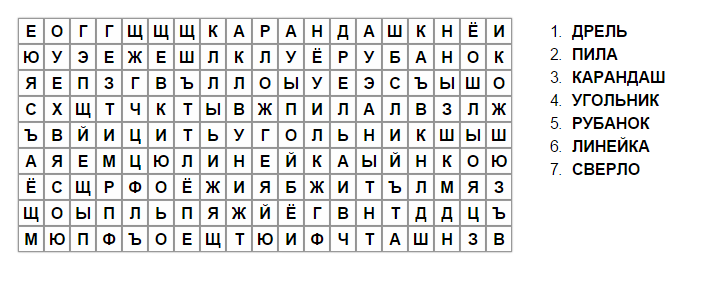 Отгадай загадку1.	Сам деревянный, а голова железная, лбом вбивает, а
затылком вынимает.(молоток)2.	Бьют Ермолку по затылку, он не плачет только ножку
прячет.(гвоздь)3.	Без него нельзя построить прямого угла.(угольник)4.	Быстро грызет, мелко жует, сама не глотает.(пила)5.	Не точит, не строгает, а отверстие прорезает.(сверло)6.	Сестра молотка.(киянка)7.	С точностью до миллиметра измеряет.Памятка по работе с ручным лобзиком.1.Подготовка лобзика к работе.1.Подготовь пилку и отпусти гайки-барашки.2.Закрепи нижнюю часть рамки в зажиме верстака, чтобы были свободны руки.3.Закрепи пилку в нижнем зажиме у ручки. Зубья полотна должны быть наклонены к ручке.4.Сожми рамку свободной рукой, вставь полотно в верхний зажим и прочно закрепи.5.Проверь натяжение на «музыкальность». Слегка оттяни ногтем полотно и резко отпусти; если услышишь музыкальный звук, значит, ты хорошо подготовил лобзик к работе.2.Основные правила при работе с лобзиком.1.Сидеть или стоять нужно прямо, при этом заготовка должна быть на уровне груди.2.Не начинай работу сразу, проверь рабочую позу, убери левую руку с линии распила.3.Начинай работу медленными движениями, равномерно и без рывков.Пилка обязательно должна располагаться вертикально. Левой рукой придерживай и поворачивай фанеру, а правой двигай вверх-вниз пилку, старайся не нажимать на неё слишком сильно. Если пилку необходимо вынуть из полотна – это делается также пилящими движениями, но в обратную сторону.4.Сначала выпили внутренний контур, а затем наружный. Отверстие для пилки можно наколоть шилом, пробить гвоздиком, просверлить.5.В местах изгиба линии рисунка медленно поворачивай заготовку, не прекращая движений лобзиком.6.Заготовки после выпиливания обрабатывают напильником, надфилем, шлифовальной шкуркой.3.Правила безопасной работы с лобзиком.1.Работу выполняй хорошо подготовленным лобзиком.2.Во время работы не наклоняйся низко над изделием; следи, чтобы лобзик располагался вертикально.3.Во время выпиливания нельзя держать левую руку близко к полотну пилки.4.При выпиливании не делай рывков лобзиком и не допускай изгибов пилки.5.Не сдувай опилки, применяй для этого щётку-смётку.№Последовательность операцийЭскизИнструменты и приспособления1Разметить  заготовку по шаблону с помощью копировальной бумаги. Карандаш, копировальная бумага, эскиз.2Высверлить отверстия. Сверлильный станок.3Выпиливание узора.Ручной лобзик 4Зачистка подставкиНаждачная бумага5Сборка изделия Клей ПВА.